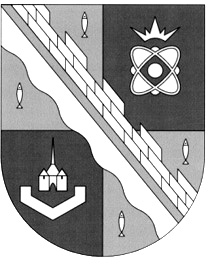 администрация МУНИЦИПАЛЬНОГО ОБРАЗОВАНИЯ                                        СОСНОВОБОРСКИЙ ГОРОДСКОЙ ОКРУГ  ЛЕНИНГРАДСКОЙ ОБЛАСТИпостановлениеот 24/11/2020 № 2368О создании и организации системывнутреннего обеспечения соответствиятребованиям антимонопольного законодательстваадминистрации муниципального образованияСосновоборский городской округ Ленинградской областиВо исполнение Указа Президента Российской Федерации от 21 декабря                        2017 года № 618 «Об основных направлениях государственной политики по развитию конкуренции», в соответствии с методическими рекомендациями по созданию и организации федеральными органами исполнительной власти системы внутреннего обеспечения соответствия требованиям антимонопольного законодательства, утвержденными распоряжением Правительства Российской Федерации от 18 октября 2018 года N 2258-р, администрация  Сосновоборского городского округа                                      п о с т а н о в л я е т:1. Создать систему внутреннего обеспечения соответствия требованиям антимонопольного законодательства администрации муниципального образования Сосновоборский городской округ.2. Утвердить:2.1. Положение об организации системы внутреннего обеспечения соответствия требованиям антимонопольного законодательства администрации муниципального образования Сосновоборский городской округ (Приложение № 1).2.2. Состав рабочей группы по осуществлению внедрения антимонопольного комплаенса и контроля за его исполнением в администрации муниципального образования Сосновоборский городской округ (Приложение № 2).3. Структурным подразделениям администрации муниципального образования Сосновоборский городской округ руководствоваться в своей деятельности Положением об организации системы внутреннего обеспечения соответствия требованиям антимонопольного законодательства администрации муниципального образования Сосновоборский городской округ, утвержденным настоящим постановлением.4. Отделу по связям с общественностью (пресс-центр) Комитета по общественной безопасности и информации (Никитина В.Г.) разместить настоящее постановление на официальном сайте Сосновоборского городского округа.5. Общему отделу администрации (Смолкина М.С.) обнародовать настоящее постановление на электронном сайте городской газеты «Маяк».6. Контроль за исполнением настоящего постановления возложить на первого заместителя главы администрации Сосновоборского городского округа Лютикова С.Г.Глава Сосновоборского городского округа                                                  М.В. Воронковисп. Н.А. Смирнова62835 ПТУТВЕРЖДЕНОпостановлением администрации 							Сосновоборского городского округа от 24/11/2020 № 2368(Приложение № 1)Положениео создании и организации системы внутреннего обеспечениясоответствия требованиям антимонопольного законодательства администрации муниципального образования Сосновоборского городского округа Ленинградской области1. Общие положения.1.1. Настоящее Положение об организации системы внутреннего обеспечения соответствия требованиям антимонопольного законодательства в администрации муниципального образования Сосновоборский городской округ Ленинградской области (далее, соответственно по тексту – Положение, Администрация) разработано в целях обеспечения соответствия деятельности Администрации требованиям антимонопольного законодательства и профилактики нарушений требований антимонопольного законодательства в деятельности администрации.1.2. Термины и понятия, используемые в настоящем Положении, применяются в значениях, определенных антимонопольным законодательством Российской Федерации, в том числе распоряжением Правительства Российской Федерации от 18.10.2018 N 2258-р «Об утверждении методических рекомендаций по созданию и организации федеральными органами исполнительной власти системы внутреннего обеспечения соответствия требованиям антимонопольного законодательства» и иными нормативными правовыми актами о защите конкуренции:«антимонопольное законодательство» - законодательство, основывающееся на Конституции Российской Федерации, Гражданском кодексе Российской Федерации и состоящее из Федерального закона «О защите конкуренции», иных федеральных законов, регулирующих отношения, связанные с защитой конкуренции, в том числе с предупреждением и пресечением монополистической деятельности и недобросовестной конкуренции, в которых участвуют органы местного самоуправления муниципального образования и их должностные лица;«антимонопольный комплаенс» - система внутреннего обеспечения соответствия требованиям антимонопольного законодательства;«нарушение антимонопольного законодательства» - недопущение, ограничение, устранение конкуренции структурными подразделениями и должностными лицами администрации;«риски нарушения антимонопольного законодательства» - сочетание вероятности и последствий наступления неблагоприятных событий в виде ограничения, устранения или недопущения конкуренции;«доклад об антимонопольном комплаенсе» - документ, содержащий информацию об организации и функционировании системы обеспечения антимонопольных требований.2. Цели, задачи и принципы антимонопольного комплаенса.2.1. Цели антимонопольного комплаенса:а) обеспечение соответствия деятельности структурных подразделений и должностных лиц администрации требованиям антимонопольного законодательства;б) профилактика нарушения требований антимонопольного законодательства в деятельности структурных подразделений и должностных лиц администрации.2.2. Задачи  антимонопольного комплаенса:а) выявление рисков нарушения антимонопольного законодательства;б) управление рисками нарушения антимонопольного законодательства;в) контроль за соответствием деятельности структурных подразделений и должностных лиц Администрации требованиям антимонопольного законодательства;г) оценка эффективности функционирования в администрации антимонопольного комплаенса.2.3. При организации антимонопольного комплаенса структурные подразделения и должностные лица Администрации руководствуются следующими принципами:а) заинтересованность в эффективности функционирования антимонопольного комплаенса;б) регулярность оценки рисков нарушения антимонопольного законодательства;в) обеспечение информационной открытости функционирования антимонопольного комплаенса;г) непрерывность функционирования и совершенствование антимонопольного комплаенса.3. Уполномоченный орган и коллегиальный орган.3.1. Уполномоченным органом, ответственным за организацию и функционирование системы внутреннего обеспечения соответствия требованиям антимонопольного законодательства, является отдел экономического развития администрации (далее - Уполномоченный орган). С целью реализации своих функций Уполномоченный орган действует совместно с юридическим отделом,  отделом муниципального заказа, отделом кадров и спецработы, с комитетом по общественной безопасности и информации (далее - Соисполнители). Полномочия указанных подразделений установлены настоящим Положением.К компетенции Уполномоченного органа относятся следующие функции:а) выявление рисков нарушения антимонопольного законодательства, учет обстоятельств, связанных с рисками нарушения антимонопольного законодательства, определение вероятности возникновения рисков нарушения антимонопольного законодательства (осуществляется совместно с соисполнителями).б) организация взаимодействия с другими структурными подразделениями администрации по вопросам, связанным с антимонопольным комплаенсом (осуществляется совместно с соисполнителями);	в) разработка процедуры внутреннего расследования, связанного с функционированием антимонопольного комплаенса (осуществляется совместно с соисполнителями);	г) организация внутренних расследований, связанных с функционированием антимонопольного комплаенса, и участие в них (осуществляется совместно с соисполнителями);	д) взаимодействие с антимонопольным органом и организация содействия ему в части, касающейся вопросов, связанных с проводимыми проверками (осуществляется совместно с соисполнителями);	е) выявление конфликта интересов в деятельности служащих и структурных подразделений администрации разработка предложений по их исключению (осуществляется совместно с соисполнителями);	ж) информирование главы Сосновоборского городского округа о внутренних документах, которые могут повлечь нарушение антимонопольного законодательства (осуществляется совместно с соисполнителями);з) иные функции, связанные с функционированием антимонопольного комплаенса.3.2. Функции коллегиального органа, осуществляющего оценку эффективности организации и функционирования антимонопольного комплаенса, возлагаются на рабочую группу (Приложение №2).3.3. К функциям рабочей группы относятся:а) рассмотрение и оценка мероприятий Администрации в части, касающейся функционирования антимонопольного комплаенса;б) рассмотрение и утверждение доклада об антимонопольном комплаенсе;в) рассмотрение материалов служебных проверок, связанных с функционированием системы внутреннего обеспечения  соответствия требованиям антимонопольного законодательства;г) осуществление контроля за устранением выявленных недостатков антимонопольного комплаенса.4. Порядок выявления и оценки рисков нарушения антимонопольного законодательства.4.1. В целях выявления рисков нарушения антимонопольного законодательства, структурными подразделениями Администрации осуществляются следующие мероприятия:4.1.1. Юридический отдел:- проводит анализ проектов нормативных правовых актов, анализ нормативных правовых актов Администрации;- осуществляет сбор сведений о наличии нарушений антимонопольного законодательства, в т.ч. о выданных Администрации предупреждениях, о прекращении действий (бездействия), которые содержат признаки нарушений антимонопольного законодательства;- составляет перечень сотрудников Администрации, привлеченных к административной ответственности за нарушения антимонопольного законодательства.4.1.2. Отдел муниципального заказа:- составляет перечень нарушений антимонопольного законодательства в сфере закупок, который содержит сведения о выявленных за последние три года нарушениях антимонопольного законодательства (отдельно по каждому нарушению) и информацию о нарушении (указание нарушенной нормы антимонопольного законодательства, краткое изложение сути нарушения, указание последствий нарушения антимонопольного законодательства и результата рассмотрения нарушения антимонопольным органом, позицию антимонопольного органа, сведения о мерах по устранению нарушения, а также о мерах, предпринятых Администрацией в целях недопущения повторного возникновения нарушения);- проводит мониторинг и анализ практики выявленных нарушений антимонопольного законодательства в сфере закупок сотрудниками Администрации за последние три года (наличие предостережений, предупреждений, штрафов, жалоб, возбужденных дел).4.1.3. Отдел кадров и спецработы:- готовит информацию о выявленных конфликтах интересов в деятельности сотрудников Администрации и о результатах внутреннего расследования, связанного с функционированием антимонопольного комплаенса в Администрации;- составляет перечень сотрудников Администрации, привлеченных к дисциплинарной ответственности за нарушения антимонопольного законодательства.4.1.4. Комитет по общественной безопасности и информации во взаимодействии с Комиссией по противодействию коррупции Сосновоборского городского округа:- проводит консультирование сотрудников Администрации по вопросам, связанным с рисками нарушения антимонопольного законодательства и антимонопольным комплаенсом;-организует внутреннее расследование, связанное с функционированием антимонопольного комплаенса в Администрации.4.1.5. Отдел экономического развития:- организует проведение заседаний рабочей группы по осуществлению внедрения антимонопольного комплаенса и контроля за его исполнением (по мере необходимости, но не реже одного раза в год);- на основании анализа выявленных нарушений антимонопольного законодательства обеспечивает подготовку и представление информации о результатах оценки рисков нарушения антимонопольного законодательства и условий их возникновения главе Сосновоборского городского округа в виде доклада об антимонопольном комплаенсе, согласно п.7 настоящего Положения;4.2. Результаты анализа выявленных нарушений антимонопольного законодательства за отчетный год юридический отдел, отдел кадров и спецработы, отдел муниципального заказа и комитет по общественной безопасности и информации направляют в отдел экономического развития Администрации для включения сведений в доклад об антимонопольном комплаенсе в срок до l0 февраля года, следующего за отчетным.4.3. Риски нарушения антимонопольного законодательства, распределяются по следующим уровням:- низкий уровень - определяется отрицательное влияние на отношение институтов гражданского общества к деятельности Администрации по развитию конкуренции, однако вероятность выдачи предупреждения, возбуждения дела о нарушении антимонопольного законодательства, наложения административного штрафа отсутствует;- незначительный уровень - определяется вероятность выдачи Администрации предупреждения;- существенный уровень - определяется вероятность выдачи Администрации предупреждения и возбуждения в отношении неё дела о нарушении антимонопольного законодательства;- высокий уровень - определяется вероятность выдачи Администрации предупреждения, возбуждения в отношении неё дела о нарушении антимонопольного законодательства и привлечения к административной ответственности (административный штраф).5. Мероприятия по снижению рисков нарушений антимонопольного законодательства («дорожная карта»).5.1. В целях снижения рисков нарушения антимонопольного законодательства отделом экономического развития на основании информации подразделений Администрации обеспечивается разработка (не реже одного раза в год) плана мероприятий («дорожной карты») по снижению рисков нарушения антимонопольного законодательства.План мероприятий («дорожная карта») утверждается главой Сосновоборского городского округ в срок, не позднее 31 декабря года, предшествующему году, на который планируется мероприятия.5.2. Отделом экономического развития осуществляется мониторинг исполнения плана мероприятий («дорожной карты»).5.3. Информация об исполнении плана мероприятий по снижению рисков нарушения антимонопольного законодательства должна включаться в доклад об антимонопольном комплаенсе.6. Ключевые показатели и порядок оценки эффективности функционирования антимонопольного комплаенса.6.1. В целях оценки эффективности функционирования антимонопольного комплаенса Администрация устанавливает ключевые показатели в соответствии с методикой расчета ключевых показателей эффективности функционирования в федеральном органе исполнительной власти антимонопольного комплаенса, утвержденной приказом Федеральной антимонопольной службы Российской Федерации от 05.02.2019г. N 133/19.6.2. Ключевые показатели устанавливаются для Администрации в целом:- доля проектов нормативных правовых актов, разработанных Администрацией в которых выявлены риски нарушения антимонопольного законодательства;- доля нормативных правовых актов Администрации, в которых выявлены риски нарушения антимонопольного законодательства;- коэффициент снижения количества нарушений антимонопольного законодательства Администрацией.6.3. Информация о достижении ключевых показателей эффективности функционирования антимонопольного комплаенса включается в доклад об антимонопольном комплаенсе.6.4. Оценка эффективности организации и функционирования антимонопольного комплаенса осуществляется ежегодно по результатам рассмотрения доклада об антимонопольном комплаенсе рабочей группой указанной в п.3.2 настоящего Положения.7. Доклад об антимонопольном комплаенсе.7.1. Доклад об антимонопольном комплаенсе включает следующую информацию:- результаты оценки рисков нарушения антимонопольного законодательства;- сведения об исполнении мероприятий по снижению рисков нарушения антимонопольного законодательства;- сведения о достижении ключевых показателей эффективности функционирования антимонопольного комплаенса.7.2. Отдел экономического развития готовит проект доклада об антимонопольном комплаенсе и представляет его на рассмотрение и согласование главе Сосновоборского городского округа в срок не позднее 01 марта года, следующего за отчетным.7.3. Доклад об антимонопольном комплаенсе, утвержденный главой Сосновоборского городского округа, размещается на официальном сайте муниципального образования администрации Сосновоборского городского округа.8. Порядок ознакомления муниципальных служащих и работников Администрации с настоящим Положением8.1. При поступлении на муниципальную службу, а также при приеме на работу в Администрацию на должность, не относящуюся к муниципальной службе, гражданин Российской Федерации должен быть ознакомлен с настоящим Положением отделом кадров и спецработы.УТВЕРЖДЕНОпостановлением администрации 							Сосновоборского городского округа от 24/11/2020 № 2368 (Приложение № 2)РАБОЧАЯ ГРУППАпо осуществлению внедрения антимонопольного комплаенса и контроля за его исполнением в администрации Сосновоборского городского округаРуководитель рабочей группы:Первый заместитель главы администрацииЗаместитель руководителя рабочей группы:Начальник отдела экономического развитияЧлены рабочей группы:Председатель Комитета по общественной безопасности и информации Начальник отдела муниципального заказа Главный специалист, юрисконсульт Начальник отдела кадров и спецработыПредседатель комитета финансовСекретарь рабочей группы:Специалист отдела экономического развития